The Hudson Valley Sciontists will dine and discuss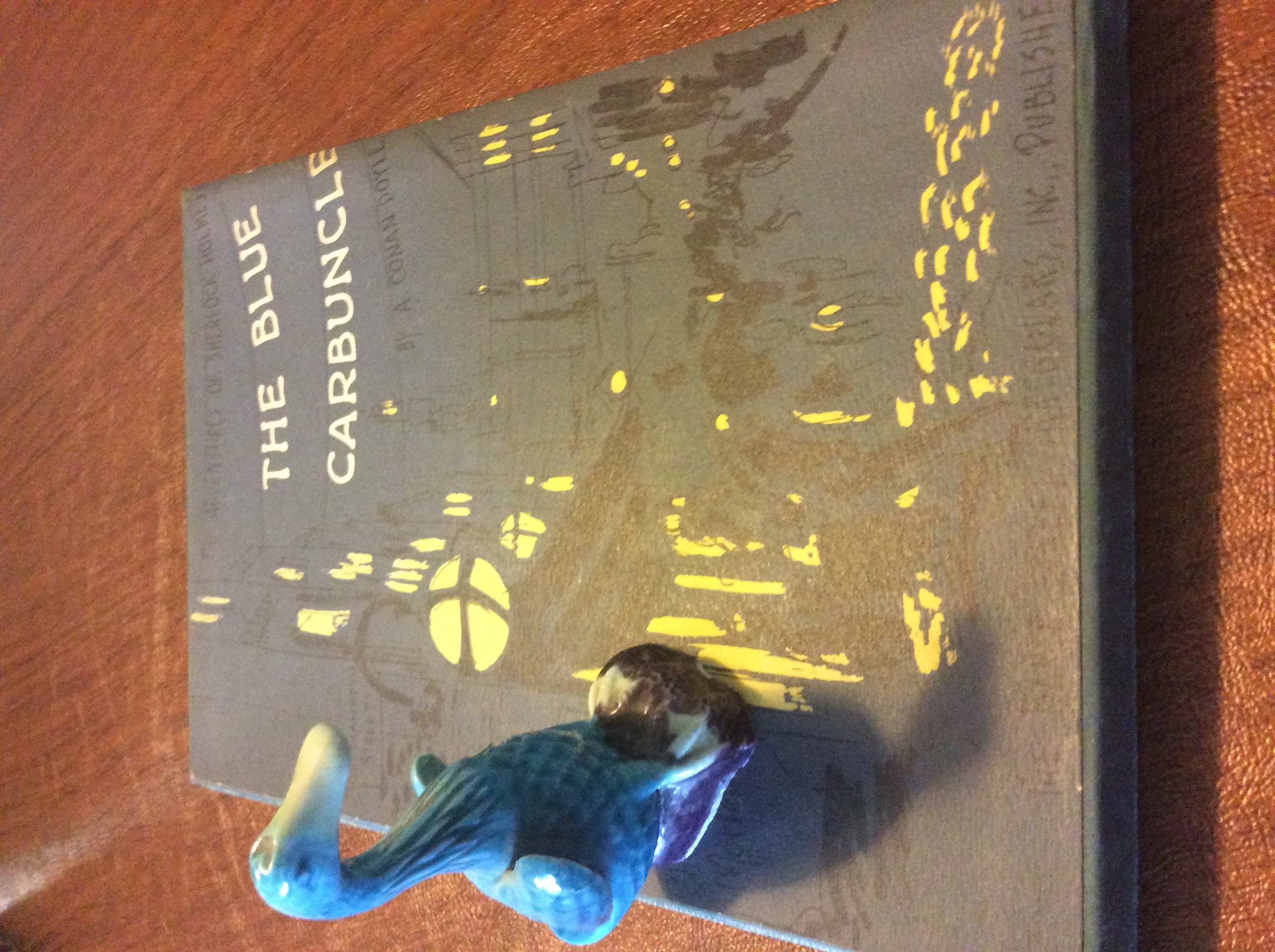 at Vassar College Alumnae HouseSunday, October 29, 20176:00 pm cocktails (cash bar), 6:30 dinnerRSVP with check ($42):  Lou and Candy Lewis, 2 Loockerman Ave, Poughkeepsie, NY 12601.                                Phone: (845) 471-0296.  Email: CLewis1880@aol.comJCR/17